Konstancin-Jeziorna, dnia  04.03.2020 r.OBWIESZCZENIEBURMISTRZA GMINY KONSTANCIN-JEZIORNA o wyłożeniu do publicznego wglądu projektu miejscowego planuzagospodarowania przestrzennego obszaru północno-zachodniej części miasta Konstancin-Jeziorna – etap 4Na podstawie art. 17 pkt 9 ustawy z dnia 27 marca 2003 r. o planowaniu  i zagospodarowaniu przestrzennym (Dz. U. z 2020 r. poz. 293) oraz art. 39 ust. 1 i art. 54 ust. 3 ustawy z dnia 3 października 2008 r. o udostępnianiu informacji o środowisku i jego ochronie, udziale społeczeństwa w ochronie środowiska oraz o ocenach oddziaływania na środowisko (Dz. U. z 2020 r. poz. 283), w związku z uchwałą Nr 199/VI/21/2012 Rady Miejskiej Konstancin-Jeziorna z dnia 23 marca 2012 r. zmienioną uchwałą Nr 449/VII/27/2017 Rady Miejskiej Konstancin-Jeziorna z dnia 8 lutego 2017 r. oraz uchwałą Nr 548/VII/35/2017 z dnia 5 lipca 2017 r. zawiadamiam o wyłożeniu do publicznego wglądu projektu miejscowego planu zagospodarowania przestrzennego obszaru północno-zachodniej części miasta Konstancin-Jeziorna - etap 4 wraz z prognozą oddziaływania na środowisko, w dniach od 23 marca 2020 r. do 15 kwietnia 2020 r. w siedzibie Urzędu Miasta i Gminy Konstancin-Jeziorna w Wydziale Planowania Przestrzennego przy ul. Piaseczyńskiej 77 w Konstancinie-Jeziornie  (pokój nr 9) w godz. od 900 do 1530  Projekt miejscowego planu zagospodarowania przestrzennego obszaru północno-zachodniej części miasta Konstancin-Jeziorna - etap 4 wraz z prognozą oddziaływania na środowisko, będzie dostępny na stronie internetowej bip.konstancinjeziorna.pl. Dyskusja publiczna nad przyjętymi w projekcie planu miejscowego rozwiązaniami odbędzie się w dniu 30 marca 2020 r. (poniedziałek) w Sali Posiedzeń  Urzędu Miasta i Gminy Konstancin-Jeziorna ul. Piaseczyńska 77, o godz. 1700 .Z niezbędną dokumentacją sprawy można zapoznać się w Wydziale Planowania Przestrzennego Urzędu Miasta i Gminy Konstancin-Jeziorna, przy  ul. Piaseczyńskiej 77 w Konstancinie-Jeziornie (pokój nr 9), od poniedziałku do piątku w godz. od 900 do 1530.Zgodnie z art. 18 ust. 1 ustawy z dnia 27 marca 2003 r. o planowaniu i zagospodarowaniu przestrzennym, każdy kto kwestionuje ustalenia przyjęte  w projekcie planu miejscowego, może wnieść uwagi.Uwagi należy składać na piśmie do Burmistrza Gminy Konstancin-Jeziorna, ul. Piaseczyńska 77, 05-520 Konstancin-Jeziorna, z podaniem imienia  i nazwiska lub nazwy jednostki organizacyjnej i adresu, oznaczenia nieruchomości, której uwaga dotyczy, w nieprzekraczalnym terminie do dnia 30 kwietnia 2020 r.Jako wniesione na piśmie uznaje się również uwagi wniesione za pomocą elektronicznej skrzynki podawczej opatrzone kwalifikowanym podpisem elektronicznym, podpisem zaufanym albo podpisem osobistym.Adres poczty elektronicznej - urzad@konstancinjeziorna.pl - w przypadku uwag opatrzonych kwalifikowanym podpisem elektronicznym.Adres elektronicznej skrzynki podawczej gminy Konstancin-Jeziorna na platformie ePUAP: /4576mqsekc/SkrytkaESP – w przypadku uwag opatrzonych podpisem potwierdzonym profilem zaufanym ePUAP lub kwalifikowanym podpisem elektronicznym.Organem właściwym do rozpatrzenia ww. uwag jest Burmistrz Gminy Konstancin-Jeziorna.B U R M I S T R Z/......./Kazimierz Jańczuk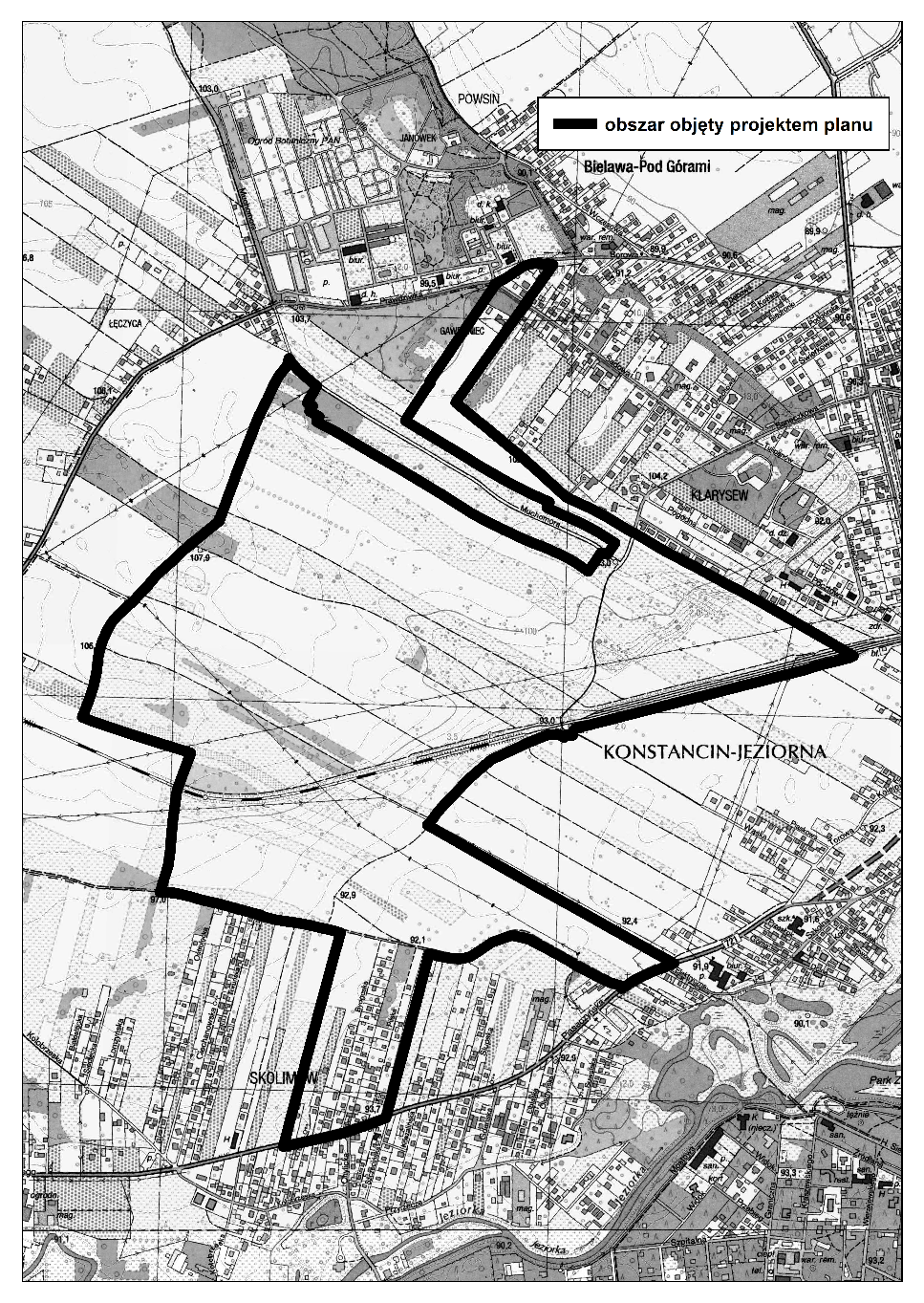 Informacja dotycząca przetwarzania danychRealizując obowiązek wynikający z art. 13 ust. 1 i 2 rozporządzenia Parlamentu Europejskiego i Rady (UE) 2016/679 z dnia 27 kwietnia 2016 r. w sprawie ochrony osób fizycznych w związku z przetwarzaniem danych osobowych i w sprawie swobodnego przepływu takich danych oraz uchylenia dyrektywy 95/46/WE (ogólne rozporządzenie o ochronie danych) (Dz. Urz. UE L 119/1 z późn. zm.) informuję, że:administratorem danych osobowych jest Burmistrz Gminy Konstancin-Jeziorna,administrator wyznaczył inspektora ochrony danych, z którym można skontaktować się pod adresem e-mail: iod@konstancinjeziorna.pl, Państwa dane osobowe będą przetwarzane w celu wypełnienia obowiązku prawnego ciążącego na administratorze (art. 6 ust.1 lit c w/w rozporządzenia Parlamentu Europejskiego i Rady (UE) 2016/679 z dnia 27 kwietnia 2016 r.), tj. sporządzenia miejscowego planu zagospodarowania przestrzennego,podstawą obowiązku prawnego ciążącego na administratorze jest art. 14 i nast. ustawy z dnia 27 marca 2003 r. o planowaniu i zagospodarowaniu przestrzennym (Dz. U. z 2018 r. poz. 1945 z późn. zm.),odbiorcą Państwa danych osobowych mogą zostać podmioty uprawnione na podstawie przepisów prawa oraz podmioty świadczące obsługę administracyjno-organizacyjną tut. urzędu,Państwa dane osobowe nie będą przekazywane do państwa trzeciego lub organizacji międzynarodowej,Państwa dane osobowe będą przechowywane przez okres uregulowany rozporządzeniem Prezesa Rady Ministrów z dnia 18 stycznia 2011 r. w sprawie instrukcji kancelaryjnej, jednolitych rzeczowych wykazów akt oraz instrukcji w sprawie organizacji i zakresu działania archiwów zakładowych (Dz. U. z 2011 r. Nr 14, poz. 67 z późn. zm.),w granicach i na zasadach opisanych w przepisach prawa mają Państwo prawo żądania od administratora dostępu do danych osobowych oraz ich sprostowania, usunięcia lub ograniczenia przetwarzania,w granicach i na zasadach opisanych w przepisach prawa mają Państwo prawo wniesienia skargi do organu nadzorczego, którym jest Prezes Urzędu Ochrony Danych Osobowych (szczegóły na stronie internetowej  https://uodo.gov.pl),podanie przez Państwa danych osobowych jest wymogiem ustawowym (niepodanie danych osobowych, w przypadku braku możności ich ustalenia na podstawie posiadanych danych, skutkuje pozostawieniem wniosku bez rozpoznania),Państwa dane osobowe nie będą przetwarzane w sposób zautomatyzowany w celu wydania decyzji, w tym profilowane,w związku z przetwarzaniem przez Burmistrza danych osobowych, uzyskanych w toku prowadzenia postępowania dotyczącego sporządzania miejscowego planu zagospodarowania przestrzennego, prawo, o którym mowa w art. 15 ust. 1 lit. g w/w rozporządzenia Parlamentu Europejskiego i Rady (UE) 2016/679 z dnia 27 kwietnia 2016 r. (tj. uzyskania wszelkich dostępnych informacji o źródle danych osobowych, jeżeli nie zostały one zebrane od osoby, której dane dotyczą), przysługuje, jeżeli nie wpływa na ochronę praw i wolności osoby, od której dane te pozyskano. dane kontaktowe: Burmistrz Gminy Konstancin-Jeziornaul. Piaseczyńska 77, 05-520 Konstancin-Jeziornatel. (22) 484 23 00, e-mail: urzad@konstancinjeziorna.pladres elektronicznej skrzynki podawczej na platformie ePUAP: /4576mqsekc/SkrytkaESP